Р Е Ш Е Н И Е«28»  октября 2022 г.                       с. Вершино-Биджа                             № 32  Об утверждении проекта  « О внесении изменений и дополнений вУстав муниципального образования Вершино-Биджинский сельсовет Усть-Абаканского района Республики ХакасияРуководствуясь пунктом 1 части 10 статьи 35 Федерального закона от 06.10.2003               № 131-ФЗ «Об общих принципах организации местного самоуправления в Российской Федерации» (с последующими изменениями), пунктом 1 части 1 статьи 29 Устава муниципального образования Вершино-Биджинский сельсовет Усть-Абаканского района Республики Хакасия, Совет депутатов Вершино-Биджинского сельсовета Усть-Абаканского района Республики ХакасияРЕШИЛ:1. Утвердить проект Решения Совета депутатов Вершино – Биджинского сельсовета Усть – Абаканского района Республики Хакасия « О внесении изменений и дополнений в Устав муниципального образования Вершино-Биджинский сельсовет  Усть-Абаканского района Республики Хакасия»: 2. Внести в Устав муниципального образования Вершино-Биджинскийсельсовет Усть-Абаканского района Республики Хакасия, принятый решением Совета депутатов муниципального образования Вершино-Биджинский сельсовет от 06.01.2006 № 12 (с изменениями от 02.08.2007 № 71, 19.12.2007 № 92, 04.05.2009 № 159, 25.11.2010 № 9, 18.02.2011 № 22, 13.06.2011 № 34, 15.12.2011 № 48, 21.05.2012 № 14, 26.12.2012 № 39, 28.06.2013 № 26, 30.12.2013 № 44, 30.06.2014 №19, 05.03.2015 № 6, 27.11.2015 № 12, 28.04.2016 № 7, 29.12.2016 № 42, 05.05.2017 № 13, 30.05.2017 № 14, 29.12.2018 № 35, 14.06.2018 № 25, 28.09.2018 № 35, 25.03.2019 № 8, 26.12.2019 № 32, 28.08.2020 № 16, 02.02.2021 № 17, 28.12.2021 № 44, 30.08.2022 № 22), следующие изменения и дополнения:1) в части 3 статьи 11 слова «избирательной комиссией муниципального образования» заменить словами «соответствующей территориальной избирательной комиссией»;2) в часть 6 статьи 14 слова «избирательную комиссию муниципального образования» заменить словами «соответствующую территориальную избирательную комиссию»;3) в части 7 статьи 14 слова «Избирательная комиссия муниципального образования» заменить словами «Соответствующая территориальная избирательная комиссия»;4) в части 8 статьи 14 слова «избирательная комиссия муниципального образования» заменить словами «соответствующая территориальная избирательная комиссия», слова «Избирательная комиссия муниципального образования» заменить словами «Соответствующая территориальная избирательная комиссия»;5) в части 3 статьи 39 слова «избирательной комиссией муниципального образования» заменить словами «соответствующей территориальной избирательной комиссией»;6) главу 7.1 признать утратившей силу;7) статью 52.1 признать утратившей силу.2. Настоящее решение подлежит опубликованию (обнародованию) после его государственной регистрации и вступает в силу после его официального опубликования (обнародования).Глава  муниципального образованияВершино- Биджинский сельсовет			                            А.Ф. Куцман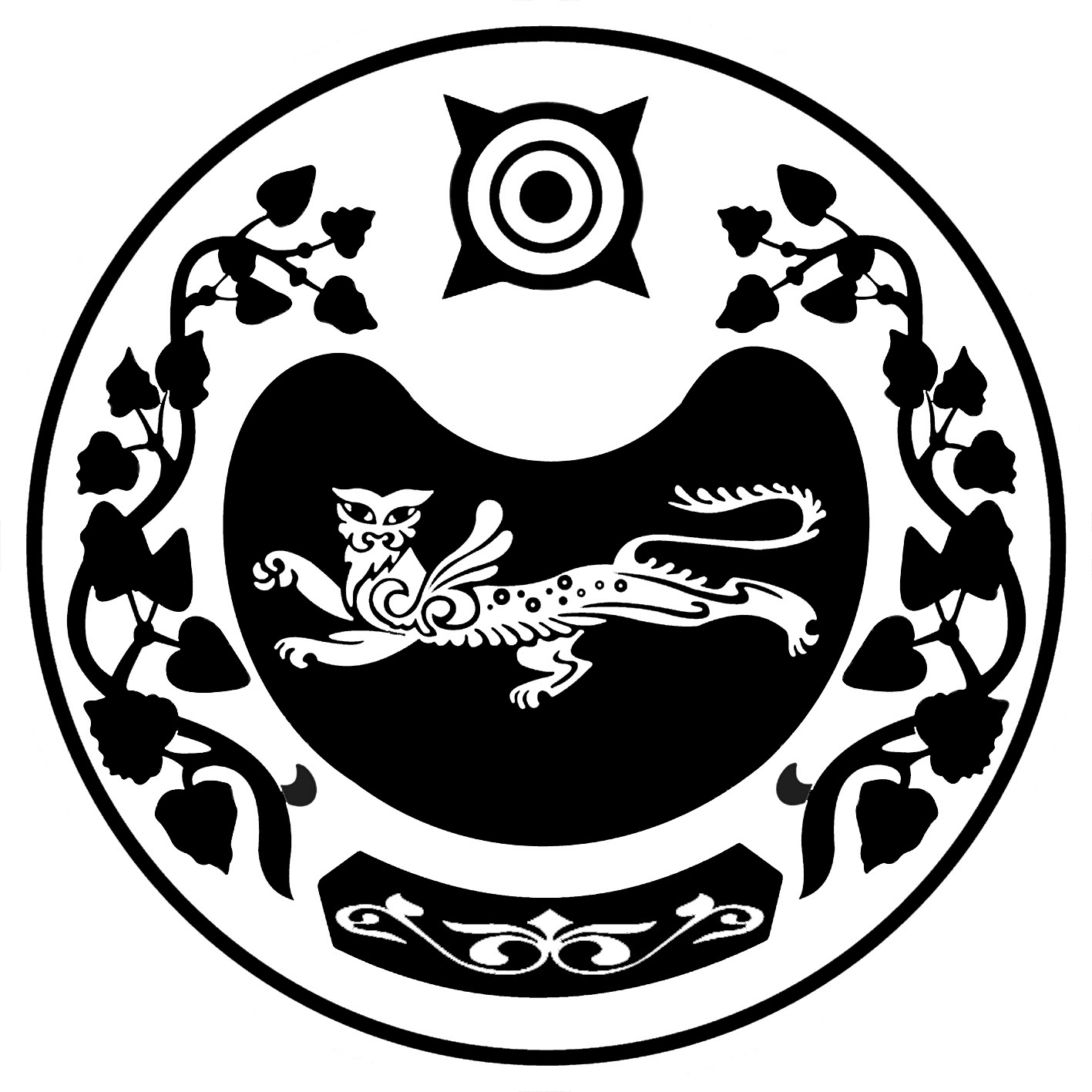 СОВЕТ ДЕПУТАТОВ ВЕРШИНО - БИДЖИНСКОГО СЕЛЬСОВЕТАУСТЬ-АБАКАНСКОГО РАЙОНА